UWAGA KONKURS!!! 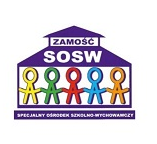 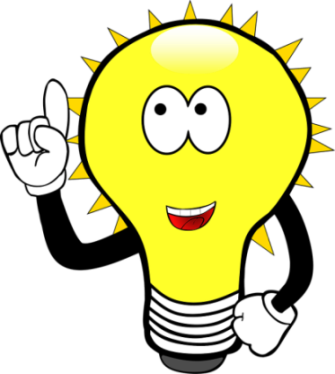 Nauczyciele Przedszkola Nr 3 Specjalnego w Zamościu zapraszają do udziału w miejskim konkursie „Mój sposób na nudę”Cele konkursu:- rozwijanie inwencji twórczej dzieci poprzez poszukiwanie różnorodnych form aktywności domowej- rozwijanie kreatywności i zdolności manualnych dzieci- rozwijanie umiejętności współdziałania dzieci i rodziców- rozwijanie umiejętności posługiwania się różnymi technikami multimedialnymiRegulamin konkursu:Konkurs adresowany jest do przedszkolaków i ich rodzin.Zadaniem uczestników konkursu jest przedstawienie sposobu na nudę w postaci: pracy plastycznej/zabawki/pomocy dydaktycznej/ lub filmu z aktywnością/zabawą.Forma pracy plastycznej A4, udokumentowana w postaci zdjęcia.Zabawki/pomoce dydaktyczne 3D wykonane z dowolnych materiałów, udokumentowane w postaci zdjęcia.Aktywność/zabawa udokumentowana w postaci filmu (ok. 30 sekund) lub zdjęcia.Rozmiar przesyłanych zdjęć i filmów nie większy niż 20Mb.Każdą z podanych form pracy należy przesłać na adres mailowy konkursnuda@gmail.com, w tytule wiadomości wpisujemy KONKURS, w treści wiadomości imię, nazwisko dziecka i opiekuna, wiek dziecka, przedszkole, do którego uczęszcza oraz załączniki ze skanami lub zdjęciami wypełnionej zgody oraz klauzuli (załącznik 1 i 2).Termin dostarczania filmów, zdjęć i prac 24.04.2020r. 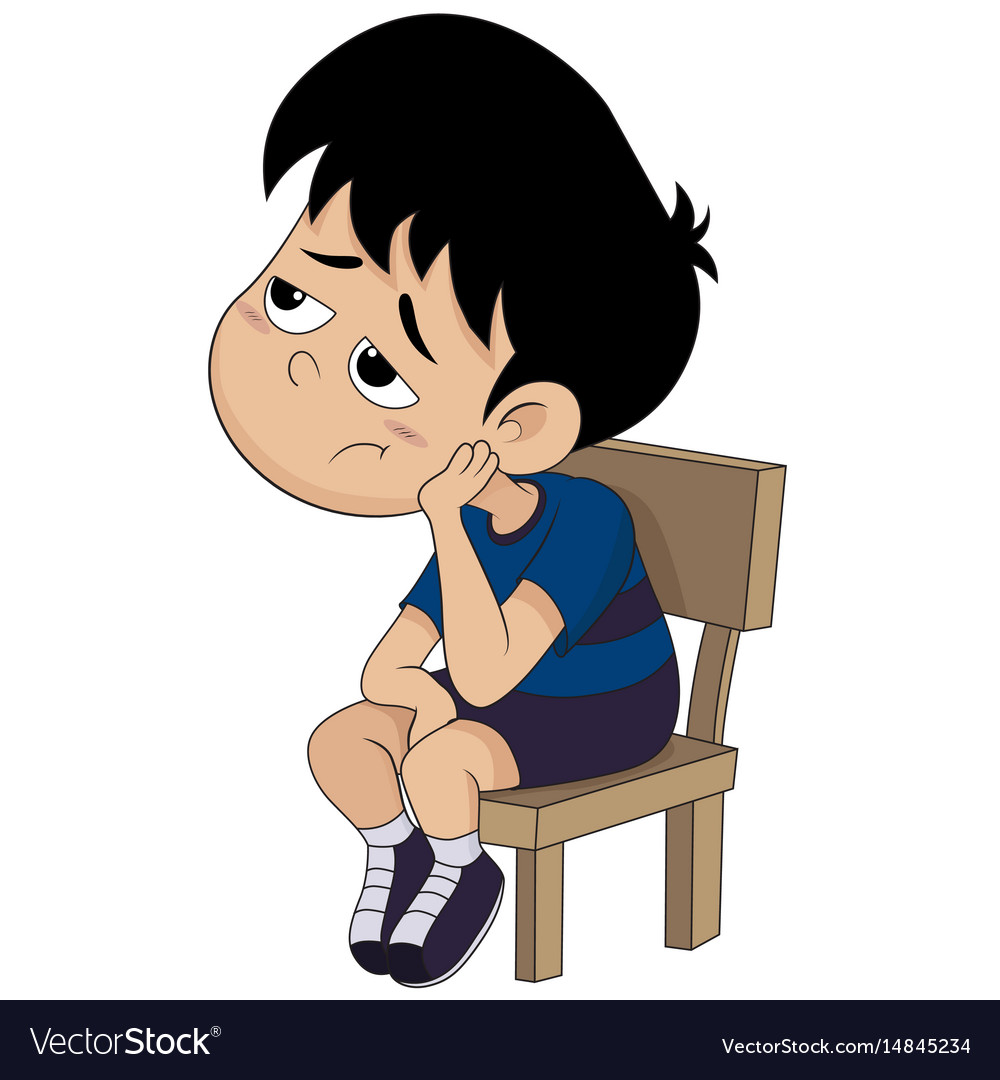 Rozstrzygnięcie konkursu nastąpi 30.04.2020r.Przystąpienie do konkursu jest jednoznaczne z zapoznaniem się oraz zaakceptowaniem zamieszczonej w załączniku 2 klauzuli informacyjnej z zakresu ochrony danych osobowych i zgodą na publikacje prac konkursowych na stronie organizatora.